Муниципальное казенное учреждение культурыТайтурский культурно-спортивный комплексКлуб д Кочерикова«Земной поклон работникам села!»        С целью формирования уважительного отношения к труженикам села и гордости за своих односельчан, а так же создания праздничной атмосферы в деревне,   11 октября 2020г, в честь празднования Дня работника сельского хозяйства и перерабатывающей промышлености в онлайн формате состоялся праздничный концерт «Земной поклон работникам села!»,  .  В  тесном сотрудничестве, совместно с руководителем и специалистом МКУК Тайтурского КСК Клуба д. Кочерикова,  а так же руководителем МТФ№3 ОПХ «Петровское»  отделения Кочерикова СХАОА «Белореченское»¸ организовали для работников отделения Кочерикова в онлайн формате праздничное поздравление с участием творческого коллектива Клуба и ДК Берёзовый. Группа «Подсолнух» (охват 40 чел) и в Одноклассниках – (около 100 просмотров), В праздничной   концертной программе  прозвучали слова поздравления в адрес односельчан  от начальника МТФ №3 ОПХ «Петровское» Крюкова В.С. А так же музыкальные поздравления, с которыми выступили вокальный ансамбль «Сельские беседушки», сольное выступление Татьяны Куценко, солисты и творческие коллективы ДК Берёзовый Черемховского района. В отзывах односельчане благодарили организаторов за   поздравление, за музыкальные подарки и за праздничное настроение в их профессиональный праздник.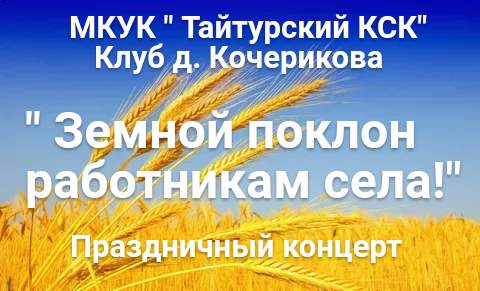 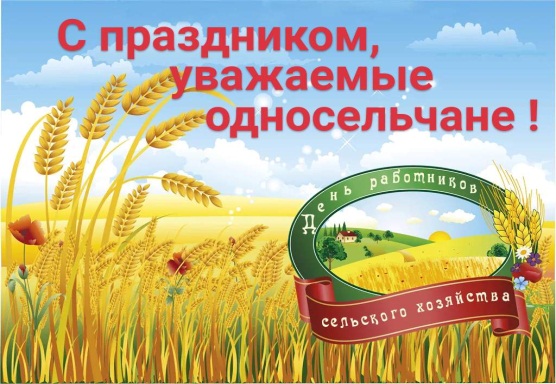 Е. Пиндичук Специалист Клуба д. Кочерикова 